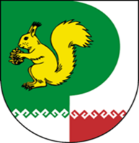 от «26» октября 2023 г. №792 О внесении изменений в постановление Администрации Моркинского муниципального района от 15 июля 2015 года № 575В соответствии со статьей 39.7 Земельного кодекса Российской Федерации, Федеральным законом от 4 августа 2023 года N 430-ФЗ                                  «О внесении изменений в Земельный кодекс Российской Федерации                       и отдельные законодательные акты Российской Федерации», Постановлением Правительства Российской Федерации от 16 июля                  2009 года  № 582 «Об основных принципах определения арендной платы при аренде земельных участков, находящихся в государственной или муниципальной собственности, и о Правилах определения размера арендной платы, а также порядка, условий и сроков внесения арендной платы за земли, находящиеся в собственности Российской Федерации», Постановлением Правительства Республики Марий Эл от 7 июля                       2015 года № 372 «Об утверждении Порядка определения размера арендной платы за земельные участки, находящиеся в собственности Республики Марий Эл, и земельные участки, государственная собственность на которые не разграничена, и предоставленные в аренду без проведения торгов, о внесении изменений в постановление Правительства Республики Марий Эл от 2 июля 2015 года № 361                                 и о признании утратившими силу некоторых решений Правительства Республики Марий Эл», Уставом Моркинского муниципального района Республики Марий Эл, Администрация Моркинского муниципального района постановляет:1. Внести в Порядок определения размера арендной платы                            за земельные участки, находящиеся в собственности Моркинского муниципального района и предоставленные в аренду без проведения торгов, утвержденному постановлением Администрации Моркинского муниципального района от 15 июля 2015 года № 575 (в редакции постановлений от 23.01.2019 № 24, от 14.12.2020 № 557, 
от 31.05.2021 № 301, от 31.10.2022 №684) следующие изменения:1.1. в пункте 6 слова «проведения работ, связанных                                           с пользованием» заменить словами «осуществления пользования»;1.2. пункт 10.1 исключить.2. Настоящее постановление разместить на официальном                интернет – портале Республики Марий Эл в разделе Администрации Моркинского муниципального района и опубликовать в газете «Моркинская земля».3. Настоящее постановление вступает в силу после его официального опубликования.4. Контроль за исполнением настоящего постановления возложить на заместителя главы Администрации Моркинского муниципального района Тихонову А.М.            Глава Администрации Моркинского муниципального района  			     А.ГолубковМОРКО МУНИЦИПАЛЬНЫЙ РАЙОН  АДМИНИСТРАЦИЙПУНЧАЛАДМИНИСТРАЦИЯМОРКИНСКОГО МУНИЦИПАЛЬНОГО  РАЙОНАПОСТАНОВЛЕНИЕ